PIELIKUMSLokālplānojuma teritorijas “Brūklenes” novietojums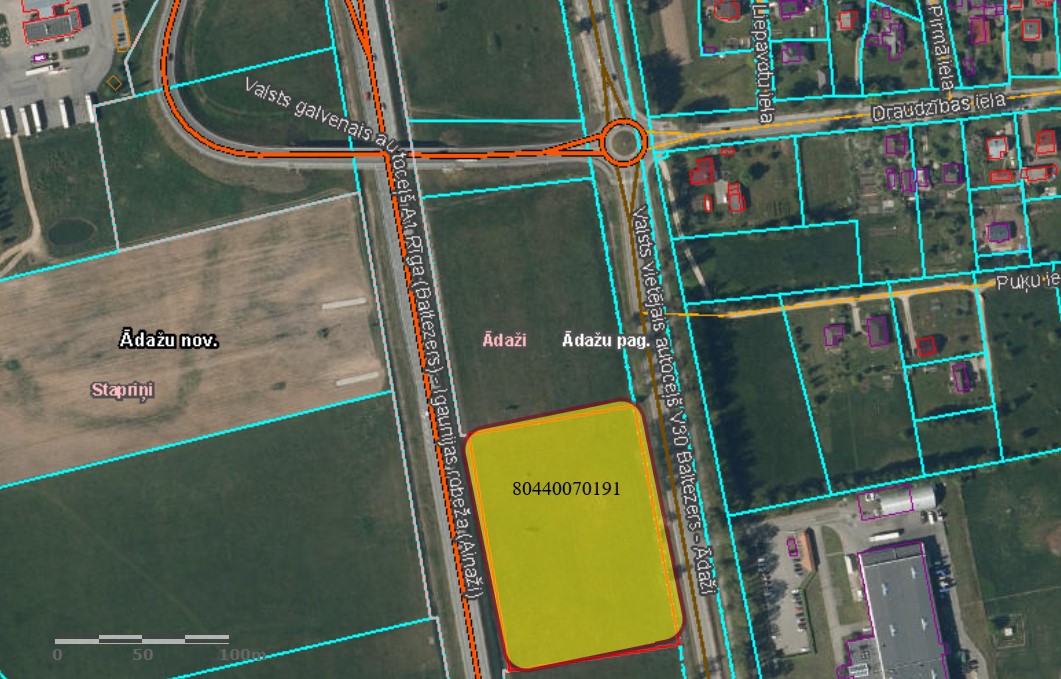 A1 izpētes zona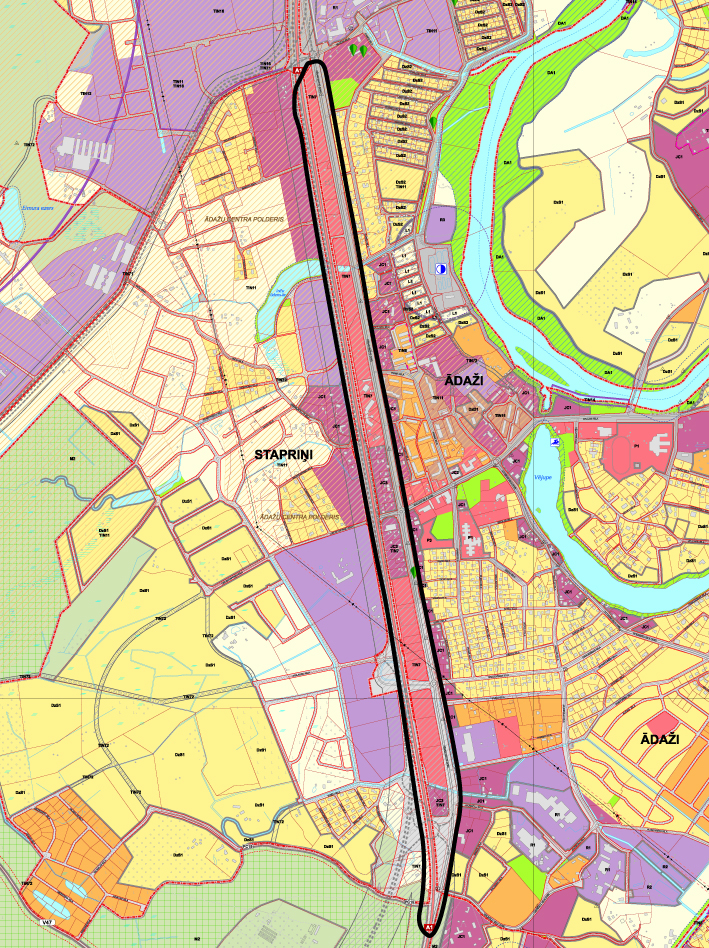 